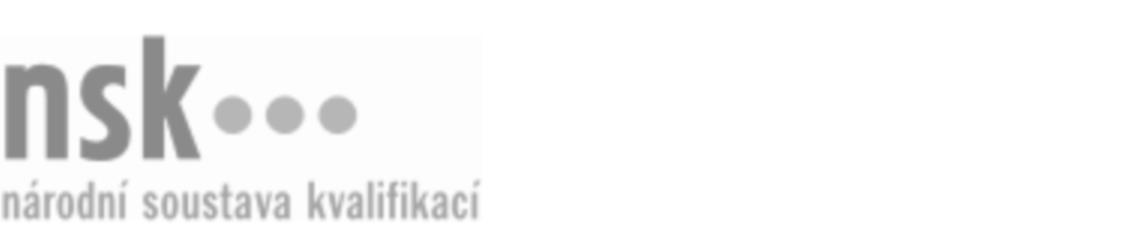 Autorizované osobyAutorizované osobyAutorizované osobyAutorizované osobyAutorizované osobyAutorizované osobyAutorizované osobyAutorizované osobyReklamní a módní fotograf/fotografka (kód: 34-032-N) Reklamní a módní fotograf/fotografka (kód: 34-032-N) Reklamní a módní fotograf/fotografka (kód: 34-032-N) Reklamní a módní fotograf/fotografka (kód: 34-032-N) Reklamní a módní fotograf/fotografka (kód: 34-032-N) Reklamní a módní fotograf/fotografka (kód: 34-032-N) Reklamní a módní fotograf/fotografka (kód: 34-032-N) Reklamní a módní fotograf/fotografka (kód: 34-032-N) Autorizující orgán:Autorizující orgán:Ministerstvo školství, mládeže a tělovýchovyMinisterstvo školství, mládeže a tělovýchovyMinisterstvo školství, mládeže a tělovýchovyMinisterstvo školství, mládeže a tělovýchovyMinisterstvo školství, mládeže a tělovýchovyMinisterstvo školství, mládeže a tělovýchovyMinisterstvo školství, mládeže a tělovýchovyMinisterstvo školství, mládeže a tělovýchovyMinisterstvo školství, mládeže a tělovýchovyMinisterstvo školství, mládeže a tělovýchovyMinisterstvo školství, mládeže a tělovýchovyMinisterstvo školství, mládeže a tělovýchovySkupina oborů:Skupina oborů:Polygrafie, zpracování papíru, filmu a fotografie (kód: 34)Polygrafie, zpracování papíru, filmu a fotografie (kód: 34)Polygrafie, zpracování papíru, filmu a fotografie (kód: 34)Polygrafie, zpracování papíru, filmu a fotografie (kód: 34)Polygrafie, zpracování papíru, filmu a fotografie (kód: 34)Polygrafie, zpracování papíru, filmu a fotografie (kód: 34)Povolání:Povolání:Reklamní a módní fotografReklamní a módní fotografReklamní a módní fotografReklamní a módní fotografReklamní a módní fotografReklamní a módní fotografReklamní a módní fotografReklamní a módní fotografReklamní a módní fotografReklamní a módní fotografReklamní a módní fotografReklamní a módní fotografKvalifikační úroveň NSK - EQF:Kvalifikační úroveň NSK - EQF:555555Platnost standarduPlatnost standarduPlatnost standarduPlatnost standarduPlatnost standarduPlatnost standarduPlatnost standarduPlatnost standarduStandard je platný od: 21.10.2022Standard je platný od: 21.10.2022Standard je platný od: 21.10.2022Standard je platný od: 21.10.2022Standard je platný od: 21.10.2022Standard je platný od: 21.10.2022Standard je platný od: 21.10.2022Standard je platný od: 21.10.2022Reklamní a módní fotograf/fotografka,  29.03.2024 10:40:56Reklamní a módní fotograf/fotografka,  29.03.2024 10:40:56Reklamní a módní fotograf/fotografka,  29.03.2024 10:40:56Reklamní a módní fotograf/fotografka,  29.03.2024 10:40:56Reklamní a módní fotograf/fotografka,  29.03.2024 10:40:56Strana 1 z 2Strana 1 z 2Autorizované osobyAutorizované osobyAutorizované osobyAutorizované osobyAutorizované osobyAutorizované osobyAutorizované osobyAutorizované osobyAutorizované osobyAutorizované osobyAutorizované osobyAutorizované osobyAutorizované osobyAutorizované osobyAutorizované osobyAutorizované osobyNázevNázevNázevNázevNázevNázevKontaktní adresaKontaktní adresa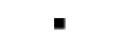 Ing. Mádr VítIng. Mádr VítIng. Mádr VítIng. Mádr VítIng. Mádr VítChládkova 902/8, 61600 BrnoChládkova 902/8, 61600 BrnoIng. Mádr VítIng. Mádr VítIng. Mádr VítIng. Mádr VítIng. Mádr VítChládkova 902/8, 61600 BrnoChládkova 902/8, 61600 BrnoReklamní a módní fotograf/fotografka,  29.03.2024 10:40:56Reklamní a módní fotograf/fotografka,  29.03.2024 10:40:56Reklamní a módní fotograf/fotografka,  29.03.2024 10:40:56Reklamní a módní fotograf/fotografka,  29.03.2024 10:40:56Reklamní a módní fotograf/fotografka,  29.03.2024 10:40:56Strana 2 z 2Strana 2 z 2